STUDENT RECORD SHEETPicture 1: Butterfly Perimeter: _________________________			Area: _________________________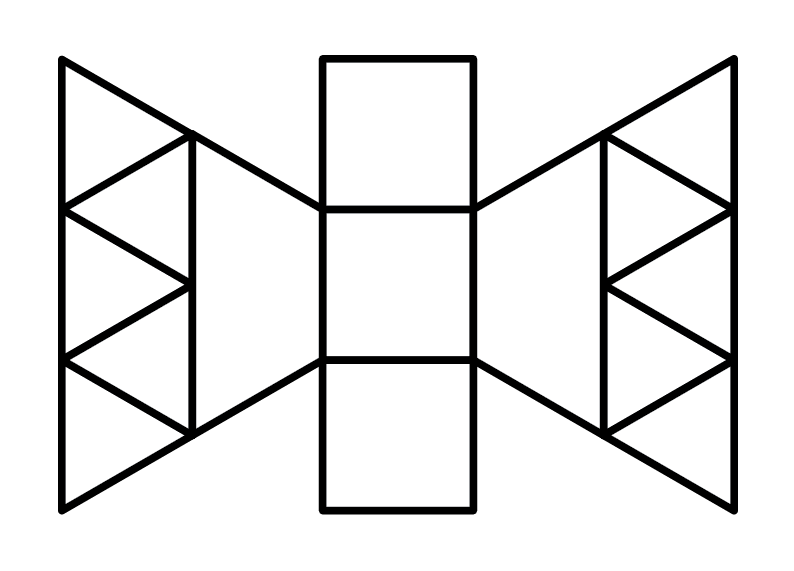 STUDENT RECORD SHEETPicture 2: LollipopPerimeter: _________________________			Area: _________________________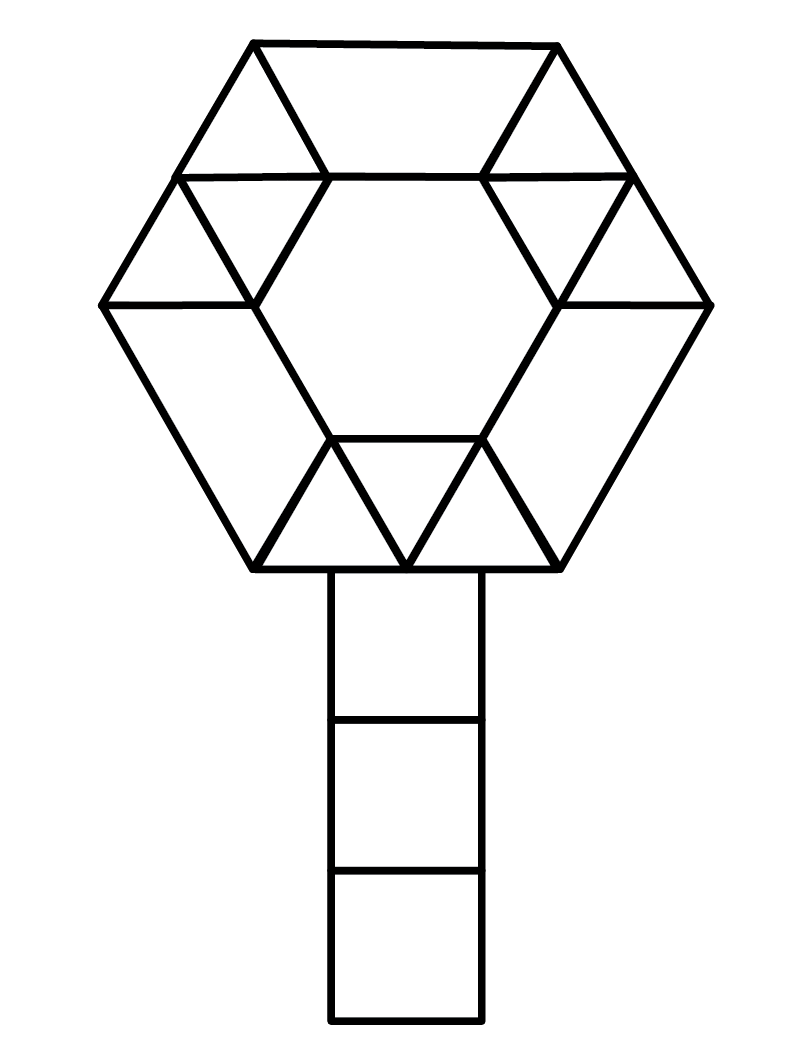 STUDENT RECORD SHEETPicture 3: FishPerimeter: _________________________			Area: _________________________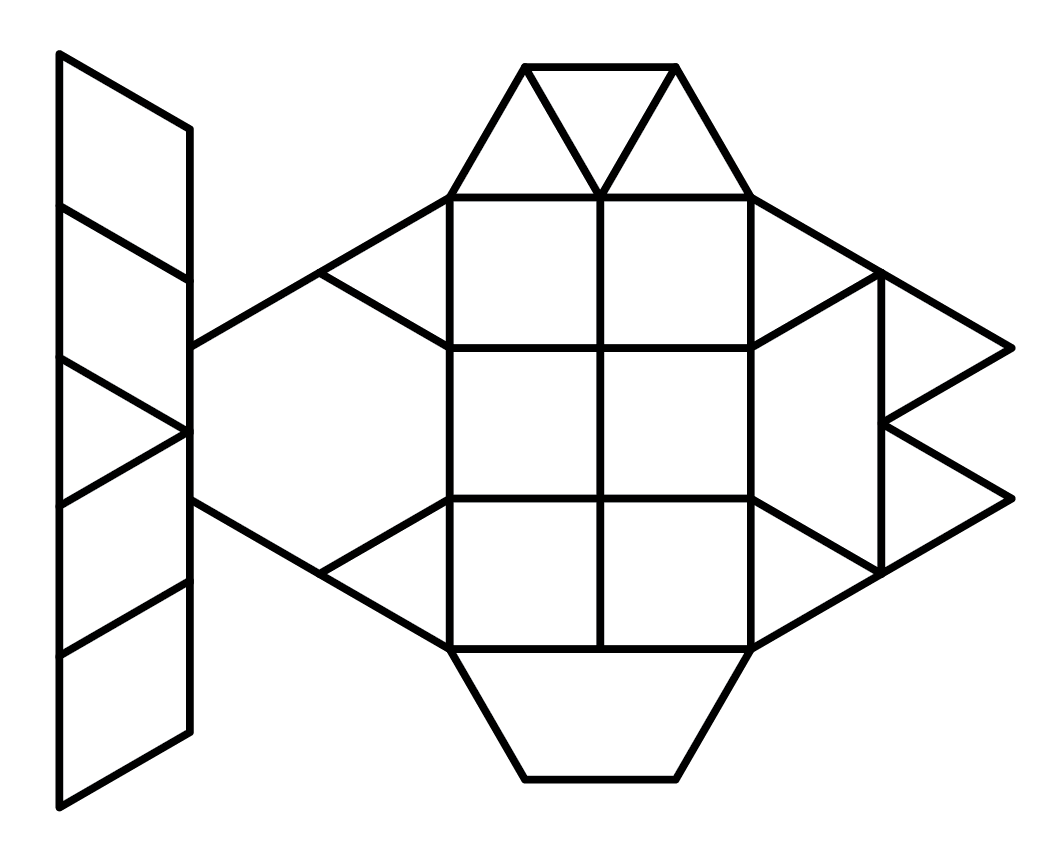 